Орган издания Администрация Лапшихинского сельсоветаЛапшихинский вестникИНФОРМАЦИОННЫЙ ЛИСТ 11 июня  2020 г.  № 26ОБЪЯВЛЕНИЕ!О созыве  очередной   49-й сессии третьего созыва Лапшихинского сельского Совета депутатов	Очередная  49-я сессия третьего созыва Лапшихинского сельского Совета депутатов состоится 23.06.2020 в 15:30 часов по адресу: Ачинский район, с. Лапшиха, ул. Советская, д. 8.Председатель сельского Совета депутатов                                                                     М.Н. Калмычек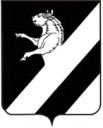 КРАСНОЯРСКИЙ КРАЙ АЧИНСКИЙ РАЙОН ЛАПШИХИНСКИЙ СЕЛЬСКИЙ СОВЕТ ДЕПУТАТОВ ТРЕТЬЕГО СОЗЫВАПОСТАНОВЛЕНИЕ11.06.2020                                                                                                                                                                                   № 5– ПСО созыве  очередной   49-й сессии третьего созыва Лапшихинского сельского Совета депутатовВ соответствии с п.4 статьи 18.1. Устава Лапшихинского сельсовета ПОСТАНОВЛЯЮ:  	1.Созвать очередную  49-ю сессию третьего созыва Лапшихинского сельского Совета депутатов 23.06.2020 в 15:30 часов по адресу: Ачинский район, с. Лапшиха, ул. Советская, д. 8.	2. Вынести на рассмотрение сессии следующие вопросы:          	1) О назначении  выборов   депутатов Лапшихинского   сельского  Совета депутатов  третьего  созыва  на 13 сентября  2020 года.          	 2. Контроль  исполнения  данного постановления оставляю за собой         	 3. Постановление вступает в силу со дня его подписания.Председатель сельского Совета депутатов                                                                     М.Н. Калмычек                                                                                                                       ПРОЕКТКРАСНОЯРСКИЙ КРАЙ АЧИНСКИЙ РАЙОНЛАПШИХИНСКИЙ СЕЛЬСКИЙ СОВЕТ ДЕПУТАТОВТРЕТЬЕГО СОЗЫВАРЕШЕНИЕ00.2020                                                                                                                                                                                   № 0– 47РО назначении  выборов   депутатов Лапшихинского   сельского  Совета депутатов   четвертого  созыва   	В соответствии  со статьей 10 Федерального закона от 12.06 2002 года № 67-ФЗ «Об основных гарантиях  избирательных  прав и права на участие в референдуме  граждан Российской  Федерации», статьей 23 Федерального закона от 06.10.2003 №131-ФЗ «Об общих принципах организации местного самоуправления в Российской Федерации»,  статьей 3 Закона Красноярского края от 02.10.2003 №8-1411 «О выборах в органы местного самоуправления в красноярском крае», руководствуясь статьями 20,24 Устава Лапшихинского  сельсовета Ачинского района  Красноярского  края, Лапшихинский  сельский  Совет депутатов  РЕШИЛ:	1.   Назначить  выборы депутатов Лапшихинского   сельского  Совета депутатов  четвертого  созыва  на 13 сентября  2020 года.2. Контроль исполнения настоящего решения возложить на постоянную комиссию по экономической, бюджетной политике, муниципальному имуществу, предпринимательству, сельскому хозяйству, промышленности, землепользованию и охране окружающей среды (Ельцов И.Д.).          3. Решение вступает в силу после официального опубликования в информационном листе «Лапшихинский вестник» и подлежит размещению на официальном сайте в сети «Интернет» по адресу: https://lapshiha.ru/Председатель Лапшихинского                                    Глава Лапшихинского  сельского Совета депутатов                                        сельсовета                                    М.Н. Калмычек                                                             О.А. Шмырь                                                     Лапшихинский вестник Адрес издателя:С. Лапшиха, ул. Советская, дом 8Т.: 96-3-36Учредитель: администрация Лапшихинского сельсоветаОтветственный за издание: Пергунова Татьяна ВладимировнаИсполнитель: Т.В. ПергуноваЛапшихинский вестник Адрес издателя:С. Лапшиха, ул. Советская, дом 8Т.: 96-3-36Информационный лист «Лапшихинский вестник» утвержден Решением Лапшихинского сельского Совета депутатов от 01.07.2009г. №2-40Р  Тираж 20 экз. Распространяется бесплатноИнформационный лист «Лапшихинский вестник» утвержден Решением Лапшихинского сельского Совета депутатов от 01.07.2009г. №2-40Р  Тираж 20 экз. Распространяется бесплатно